木兰县顺和热电有限公司企业自行监测数据公示2023年一季度在线监测数据1、2023年1月份在线数据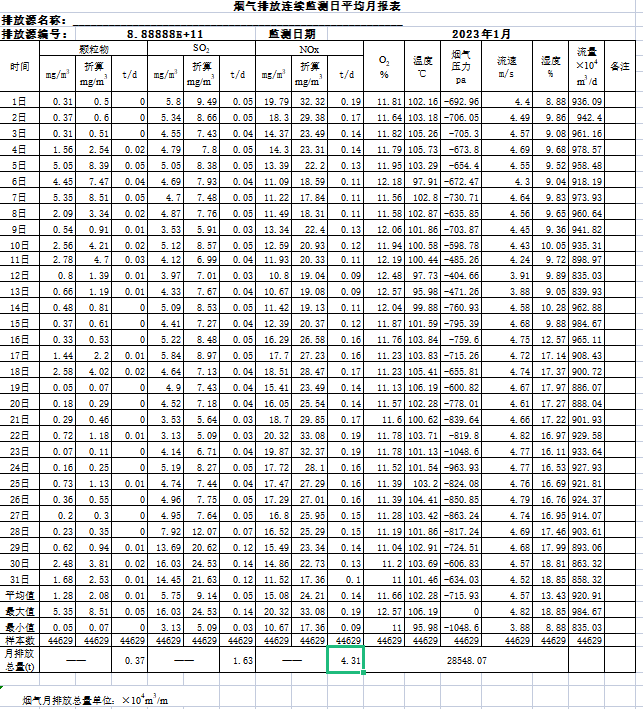 2、2023年2月份在线数据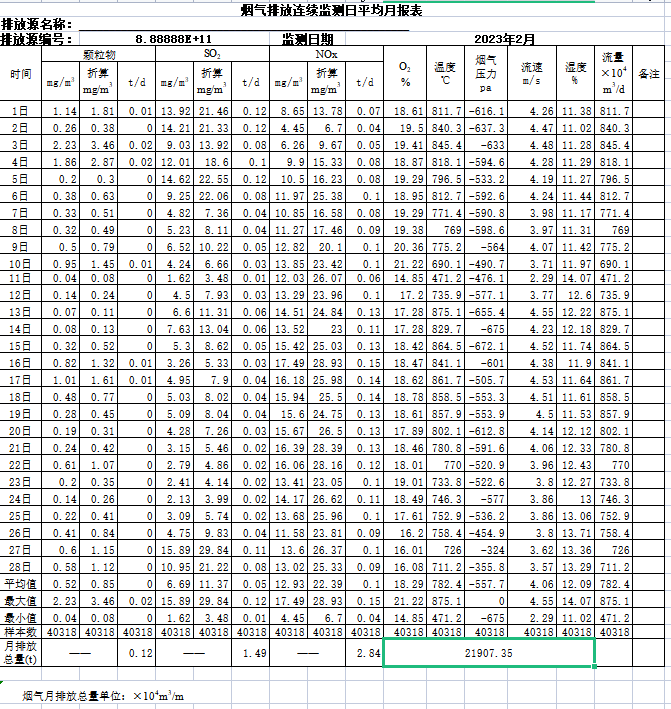 3、2023年3月份在线数据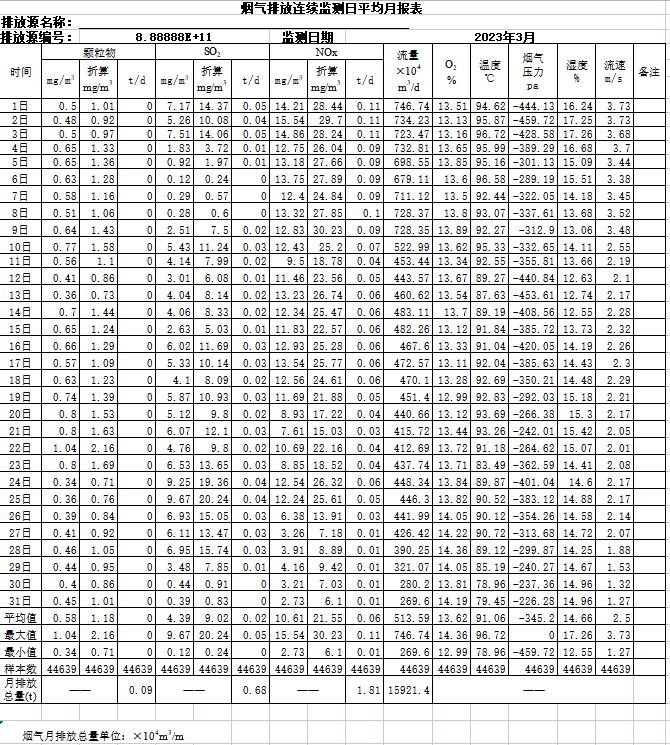 二、手工监测数据2月份废气检测报告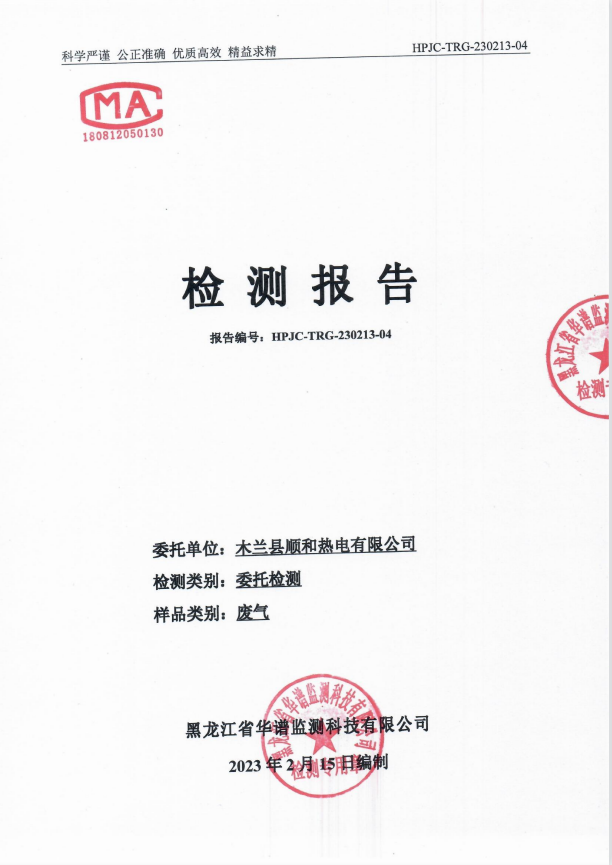 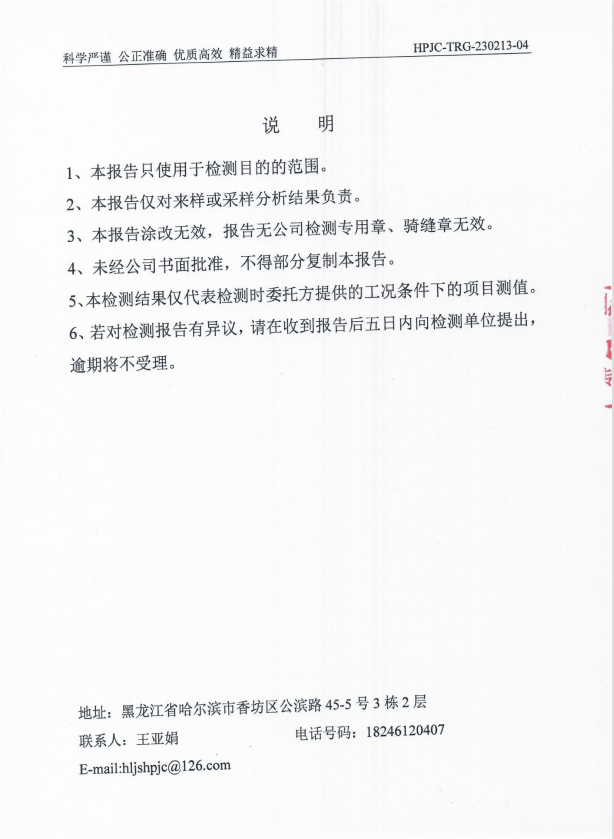 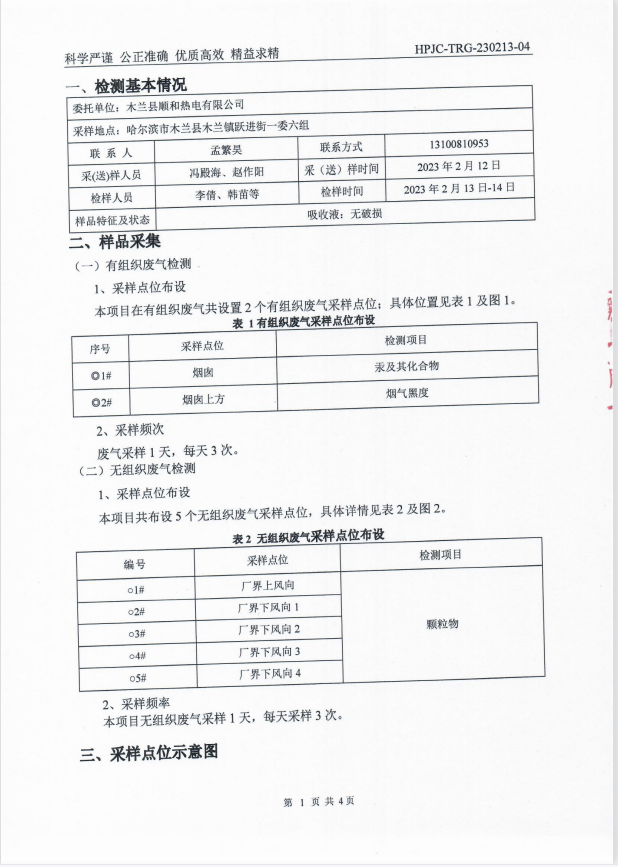 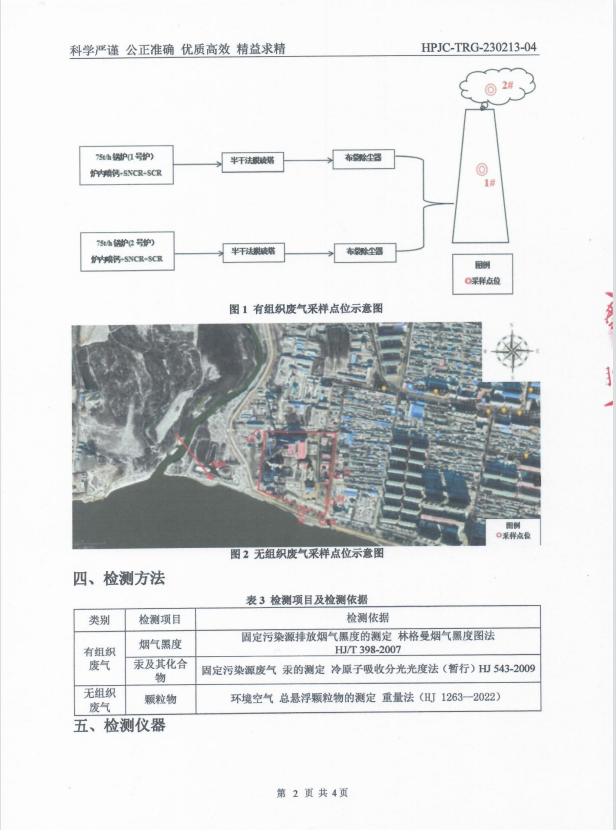 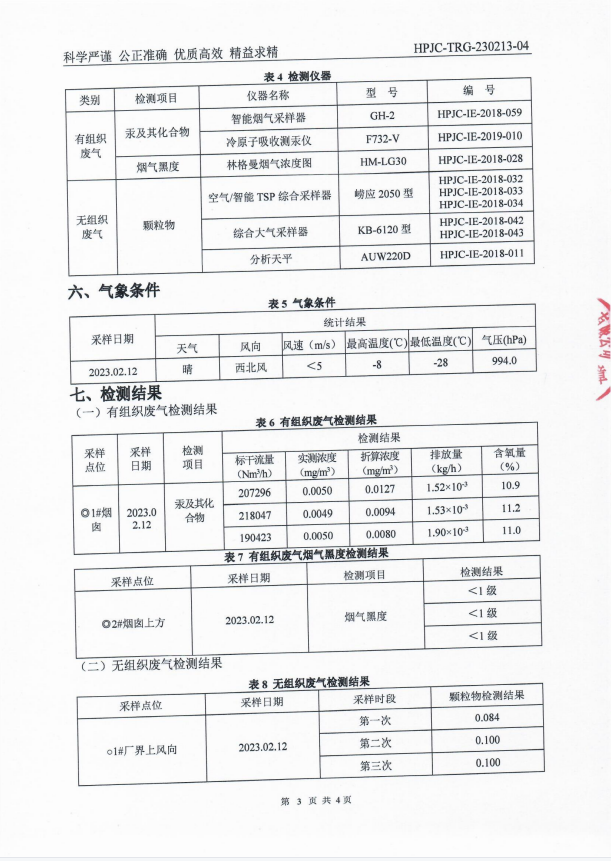 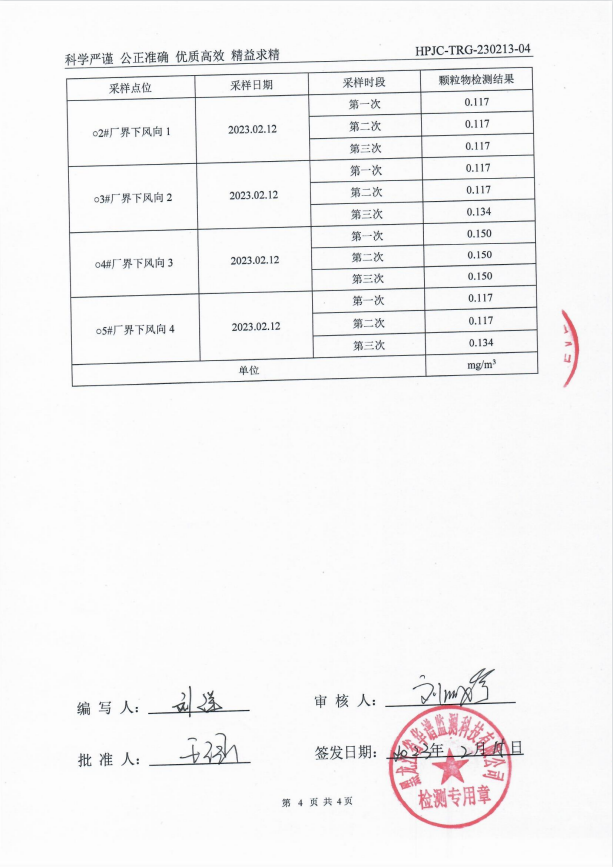 